Before submitting an appeal, call your insurance carrier to ask about and confirm your coverage. Phone number is typically located on the back of your insurance card.  Check here if you have been in contact with carrier:  ◻ Complete this form if you are requesting a payment plan or reduction of medical charges or insurance premiums. On the back explain why you are in need of reduction. Please be advised that submitting an appeal does not guarantee an adjustment to your medical charges or insurance cost and responsibility.I.	Student Information  5-Digit ID#____________________     Date: ___________________________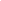 Name:_________________________________________ Phone: ________________________________ II.  Appeal Information  ◻ check if international student; home country: _________________________Indicate the type of financial consideration you are in need of (mark all applicable):◻	Consideration of current billing statement and past charges	Adjustment to bill - requested reduction amount: $_______________________________  ◻	Consideration for future care with Psych Services	Adjustment to copay - what amount can you pay per session: $______________________◻	Consideration for future care with Medical Services	Adjustment to copay - what amount can you pay per session: $______________________◻	Consideration for financial support of health insurance premium	Adjustment to premium - what amount can you contribute: $_______________________◻	Enrollment and payment plan for IFS Secure Plus Plan premium; administrative fee waived 
	Payments must be paid in full via Populi before registration in April◻	Other considerations _______________________________________________________Current insurance carrier:_________________________________________      (◻ check if Medicaid 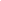 State insurance is based or issued:_____________________________________            based policy) Insurance Coverage is:   ◻ In-Network     or                                          ◻ Out-of-Network at campus Health Center (NPI #1063851350)CoPay:______________ Coverage notes: _______________________________________________________________________________________________________________________________________________________ _____________________________________________________________________________________________________*************************************************************************************for office use:   AGI/EFC________________________ BMMS______________ Campus Hours Per Week__________ Term____________________ Populi_________________________  Student Status_____________________________ ________________________________________________________________________________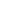 III.	 Appeal ExplanationPlease explain your situation and need for financial consideration. If there are significant changes in your financial circumstances or special conditions which are not reflected in your financial aid history, please explain them here. Examples may include loss of income or resources due to death, divorce, unemployment, retirement, disability, change in parent’s child or spousal support; increased or excessive medical costs; need for medical privacy with parents; etc. Please refrain from explaining details of your specific medical situation; this form is not confidential. ____________________________________________________________________________________________________________________________________________________________________________________________________________________________________________________________________________________________________________________________________________________________________________________________________________________________________________________________________________________________________________________________________________________________________________________________________________________________________________________________________________________________________________________________________________________________________________________________________________________________________________________________________________________________________________________________________________________________________________________________________________________________________________________________________________________________________________________________________________________________________________________________________________________________________________________________________________________________________________________________________________________________________________________________________________________________________________________________________________________ ______________________________________________________________________________________________________ Mail, fax, or email this completed form to Teresa Sholes (contact details below). You may be contacted if further documentation or information is necessary before making a decision.I am requesting financial consideration and reduction. By signing below, I certify that the information above is true and correct to the best of my knowledge and belief. __________________________________________________________________________________Student Signature			                                                            DateParent Name: _____________________________________________ Custodial   or   Non-custodialParent Email: ____________________________________ _________________________________